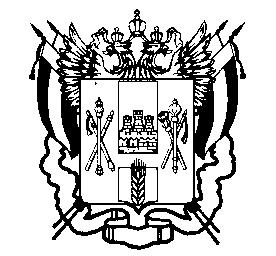 ПРАВИТЕЛЬСТВО  РОСТОВСКОЙ  ОБЛАСТИМИНИСТЕРСТВООБЩЕГО  И  ПРОФЕССИОНАЛЬНОГООБРАЗОВАНИЯРОСТОВСКОЙ ОБЛАСТИ(минобразование Ростовской области)пер. Доломановский, . Ростов-на-Дону, 44082тел.   (863) 240-34-97факс (863) 267-86-44E-: min@rostobr.ruhttp://www.rostobr.ru_________________ № 24/4.3____________на №_______________ от ___________________ Об участии во Всероссийской акции «День сдачи ЕГЭ родителями»Руководителяммуниципальных органов,осуществляющих управлениев сфере образованияВ целях поддержки Всероссийской акции «День сдачи ЕГЭ родителями», организованной  Федеральной службой по надзору в сфере образования и науки (далее – Рособрнадзор), минобразование Ростовской области 11 февраля
2017 года в 11.00 (мск.) организует проведение мероприятия «Единый день сдачи ЕГЭ родителями» по русскому языку (далее – мероприятие).В рамках проведения мероприятия планируется ознакомить с технологией и процедурой проведения единого государственного экзамена (далее – ЕГЭ) в 2017 году всех заинтересованных лиц, в том числе родителей выпускников текущего года.Прошу провести  мероприятие с участием родителей выпускников текущего года, представителей средств массовой информации, органов местного самоуправления, общественных деятелей, на территории муниципального образования в установленный срок. Министр Л.В. Балина планирует принять участие в пробном ЕГЭ по русскому языку в пункте проведения экзамена №9202 (МБОУ лицей №96 Ворошиловского района г. Ростова-на-Дону).При подготовке к проведению мероприятия рекомендуем:определить местом проведения мероприятия - пункты сдачи ЕГЭ, открываемые на базе образовательных организаций в 2017 году;сформировать состав работников пункта проведения пробного ЕГЭ по русскому языку и обеспечить его подготовку в установленном порядке;организовать взаимодействие с государственным бюджетным учреждением Ростовской области «Ростовский областной центр обработки информации в сфере образования» по вопросам организационного и технологического сопровождения проведения пробного ЕГЭ по русскому языку;запланировать личное участие или уполномоченного лица в мероприятии;использовать проект сценария мероприятия (приложение №1), тезисы для выступления руководителя МОУО (приложение №2).Материалы по итогам проведения мероприятия направить в срок 
до 18 февраля текущего года по системе электронного документооборота и делопроизводства «Дело» Л.Г. Чубаровой, главному специалисту отдела оценки качества образования управления непрерывного образования минобразования Ростовской области.Приложение: на 3 л. в 1 экз.Заместитель министра – начальникуправления непрерывного образования                                           А.Е. ФатеевЛариса Григорьевна Чубарова, (863)269 57 42Приложение №1 к письму минобразования Ростовской областиот____________№24/4.3__________________Сценарный план мероприятия«Единый день сдачи ЕГЭ родителями»по русскому языкуДата и место проведения:11 февраля 2017 года, 11:00, пункт проведения ЕГЭПриложение №2 к письму минобразования Ростовской областиот____________№24/4.3__________________Уважаемые родители!Именно ваша поддержка нужна вашему ребенку прежде всего. Зачастую родители переживают ответственные моменты в жизни своих детей гораздо острее, чем свои. Но взрослому человеку гораздо легче справиться с собственным волнением, взяв себя в руки.В экзаменационную пору основная задача родителей - создать оптимальные комфортные условия для подготовки ребенка и не мешать ему. Поощрение, поддержка, реальная помощь, а главное - спокойствие взрослых помогают ребенку успешно справиться с собственным волнением. Не запугивайте ребенка, не напоминайте ему о сложности и ответственности предстоящих экзаменов. Это не повышает мотивацию, а только создает эмоциональные барьеры, которые сам ребенок преодолеть не может.Очень важно в этот период соблюсти баланс сил. Многие считают, что чем интенсивнее занятия (дополнительные в школе, с репетиторами, на подготовительных курсах, самостоятельные), тем лучше ребенок будет подготовлен к предстоящим экзаменам, тем больше вероятность успеха.Однако это не так. Не стоит простую количественную зависимость применять к человеку. Ребенок может «перегореть». После интенсивного года к началу экзаменов у него может не остаться эмоциональных сил, необходимых для того особого «завода», чтобы блестяще сдать предметы. Как научиться психологически готовить себя к ответственному событию? Важно и сдержать свою родительскую активность (это едва ли не самое трудное), и очень дозированно ее выражать. Не стоит бояться прослыть равнодушным родителем, нужно быть родителем мудрым и чутким.Также не стоит пренебрегать несколькими общеизвестными правилами:оградите ребенка от своих переживаний - ему всегда передается волнение родителей;старайтесь оставаться спокойным и взвешенным; ненавязчиво предлагайте свою помощь.Помните, что ЕГЭ – это не одномоментная акция, а длительный процесс, который ребенок (вместе с родителями) должен выдержать, и приобрести важные навыки самоорганизации и самообучения.Итак, чтобы поддержать ребенка, необходимо:опираться на его сильные стороны;избегать подчеркивания промахов;проявлять веру в ребенка, уверенность в его силах;понимать его проблемы;быть в курсе его учебных дел.Очень важно скорректировать ожидания выпускника. Объясните: для хорошего результата совсем не обязательно отвечать на все вопросы ЕГЭ. Гораздо эффективнее спокойно дать ответы на те вопросы, которые он знает наверняка, чем переживать из-за нерешенных заданий. Независимо от результата экзамена, часто, щедро и от всей души говорите ему о том, что он (она) - самый(ая) любимый(ая), и что все у него (неё) в жизни получится! Вера в успех, уверенность в своем ребенке, его возможностях, стимулирующая помощь в виде похвалы и одобрения очень важны, ведь "от хорошего слова даже кактусы лучше растут".Задания ЕГЭ не выходят за рамки школьной программы.Проследите, чтобы ребенок взял с собой все, что нужно:- на все экзамены – паспорт и ручку с черными чернилами (на практике установлено, что гелевые ручки лучше подходят для заполнения бланков);- на математику – линейку;- если сдает физику – линейку и непрограммируемый калькулятор; - химию – непрограммируемый калькулятор; - географию – линейку, транспортир, непрограммируемый калькулятор. При необходимости можно взять с собой воду и что-нибудь сладкое, если ребенок захочет. И это не баловство! Глюкоза стимулирует мозговую деятельность! Ведь недаром вы столько времени готовились к ЕГЭ! Вы теперь знаете все!Желаем успеха!ВремяЭтапМесто проведения10:20-10:45Сбор участников пробного ЕГЭ по русскому языку: представителей СМИ, ОМС, медийных родителей выпускников текущего года, общественных деятелейФойе школы, гардеробная. 10:50-11:05Вступительная часть. Выступления ведущего, руководителя МОУО. МодераторФойе школы, напротив входа в пункт11:05-11:20 Допуск участников экзамена и СМИ через рамку металлоискателя в аудитории печати материалов и написания работ. Аудитории, запланированные для проведения пробного ЕГЭ по русскому языку в установленном порядке11:20-10:30Вступительное слово организаторов. Печать экзаменационных материаловАудитории, запланированные для проведения пробного ЕГЭ по русскому языку в установленном порядке (на станциях печати в аудиториях предварительно загружен ключ доступа к КИМ). Часть материалов заблаговременно распечатаны11:30-10:35Инструктаж и выдача экзаменационных материалов участникам деловой игрыАудитории, запланированные для проведения пробного ЕГЭ по русскому языку в установленном порядке11:35-11:55Написание работАудитории, запланированные для проведения пробного ЕГЭ по русскому языку в установленном порядке11:55-12:05Сканирование экзаменационных работ Аудитории, запланированные для проведения пробного ЕГЭ по русскому языку в установленном порядке12:05-12:15Подведение итогов.
Выступление руководителя МОУО, медийных участников. Модератор.Фойе школы, напротив входа в пункт (конференц-зал)